AZƏRBAYCAN RESPUBLİKASI SƏHİYYƏ NAZİRLİYİ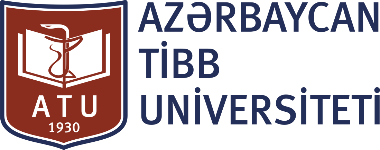            TƏSDİQ EDİRƏM                                                               RAZILAŞDIRILIB _________________________                                        ____________________________  Tədris və müalicə işləri üzrə                                         Tədris və Təhsil departamentinin  prorektor, prof. Sabir Əliyev                                               müdiri, dos Samir CavadovTİBBİ MİKROBİOLOGİYA VƏ İMMUNOLOGİYA KAFEDRASI"050901 – TİBB" ixtisasının TİBBİ MİKROBİOLOGİYA və İMMUNOLOGİYA-2 fənni üzrə SİLLABUSBAKI – 2022	Sillabusun mündəricatı:Fənnə dair qısa məlumat;“Tibbi mikrobiologiya və immunologiya-2” fənninin tədrisinin ixtisas üzrə məqsədi və hədəfləri;“Tibbi mikrobiologiya və immunologiya-2” fənninin tədrisinin nəticəsində formalaşan kompetensiyalar;“Tibbi mikrobiologiya və imunologiya-2” fənninin tədrisi üzrə olan mövzular (mövzu-təqvim planı);Fənnin tədrisində istifadə ediləcək interaktiv tədris metodları;Fənn üzrə ölçmə - qiymətləndirmə metodu;Tələbələrin semestr ərzində fənn üzrə iş yüküMetodiki təminat.“Tibbi mikrobiologiya və immunologiya-2” fənninin təlim nəticələri ilə Proqramın Təlim Nəticələri ilə əlaqəliliyi;Fənnin tədrisinin Proqramın Təlim Nəticələri ilə əlaqə səviyyəsiFƏNNİN TƏDRİS PLANI        İMZALAYANLAR:Kafedra müdiri:                                                                           prof. Həqiqət QədirovaFənni tədris edən müəllimlər:                                                   t.e.d., professor Əliyev M.H.t.ü.f.d, dosent Həyat Əliyevat.ü.f.d, dosent Şıxəliyev F.M.b.ü.f.d., baş müəllim Baxışova Y.A.t.ü.f.d., baş müəllim Mansurova H.T.t.ü.f.d, baş müəllim Hacıyeva S.V.Əmək bazarının nümayəndəsi:Fənnin təlim nəticələrinin ProqramınTəlim Nəticələriilə əlaqələndirilməsi*1 Ənaşağı, 2 Aşağı, 3 Orta, 4 Yüksək, 5 ÇoxyüksəkFənnin koduFənnin adıDərsin növüTədris olunduğuTədris olunduğuAKTSFənnin koduFənnin adıDərsin növüKursSemestrAKTSTİP335Tibbi mikrobiologiya və immunologiya-2Məcburi3V4Tədris diliAzərbaycan Tədris diliAzərbaycanFənni tədris edən müəllimlərt.e.d., prof. Əliyev M.H.t.ü.f.d, dosent Şıxəliyev F.M.b.ü.f.d., baş müəllim Baxışova Y.A.t.ü.f.d., baş müəllim Mansurova H.T.t.ü.f.d, baş müəllim Hacıyeva S.V.Fənnin ardıcıllıq şərtləriÖncə tədrisi zəruri olan fənlər (Prerekvizit)Ümumi mikrobiologiya Özündən sonra tədrisini saxladığı fənlərYoluxucu xəstəliklərDəri – zöhrəvi xəstəlikləriFənnin məqsədiTələbələrə xəstəlik törədən ayrı-ayrı mikroorqanizmlərin morfo - bioloji xüsusiyytlərini,   həmçinin spesifik müalicə və profilaktika prinsiplərinin öyrənilməsi. Tələbələrə təlimatlara və analiz metodlarına uyğun olaraq mikrobioloji müayinə üçün materialın götürülməsi, mikrobioloji analizlər üçün hazırlıq görülməsi, kultura əldə etmək və mikroskopik müayinə aparmaq bacarıqlarının qazandırılmasıdırTələbələrə xəstəlik törədən ayrı-ayrı mikroorqanizmlərin morfo - bioloji xüsusiyytlərini,   həmçinin spesifik müalicə və profilaktika prinsiplərinin öyrənilməsi. Tələbələrə təlimatlara və analiz metodlarına uyğun olaraq mikrobioloji müayinə üçün materialın götürülməsi, mikrobioloji analizlər üçün hazırlıq görülməsi, kultura əldə etmək və mikroskopik müayinə aparmaq bacarıqlarının qazandırılmasıdırFənnin məzmunuİnsanda xəstəlik törədən ayrı-ayrı mikroorqanizmlərin morfo-bioloji xüsusiyyətləri, törətdikləri xəstəliklər, mikrobioloji diaqnostika üçün nümunə götürmə, mikrobioloji müayinə hazırlıqları, müxtəlif xəstəliklər zamanı istifadə olunan mikrobioloji müayinə üsulları, o cümlədən mikroskopik müayinə, təmiz kulturanın alınması, seroloji və molekulyar-genetik diaqnostika, spesifik profilaktika və müalicə prinsipləri.Fənnin təlim nəticəsiBİLİKXəstəlik törədən mikroorqanizmlərin morfo - bioloji xüsusiyyətlərini bilir.Xəstəlik törədən mikroorqanizmlərin patogenlik amillərini sadalayır.Mikroorqanizmlərə qarşı orqanizmin immun cavab reaksiyasını bilir.Mikroorqanizmlərin törətdikləri xəstəliklərin mikrobioloji diaqnostika üsullarını sadalayırSpesifik müalicə və profilaktika prinsiplərini bilir.BACARIQXəstəliyin növündən aslı olaraq mikrobioloji müayinə üsulunu seçir.Mikrobioloji müayinə üçün patoloji (kliniki) material götürür.Mikrobioloji müayinə üsullarının cavablarını interpretasiya edir.Xəstəlik törədən mikroorqanizmlərin növündən aslı olaraq antimikrob preparatı seçirAntitoksik zərdabları istifadə etməyi bacarırDAVRANIŞMüayinə material götürərkən etik qaydalara riayət edir.Mikrobioloji laboratoriyada işləyərkən təhlükəsizlik qaydalarına rəayət edir.Mövzu təqvim planıMövzu təqvim planıMövzularMövzularHəftəNəzəri təlimTəcrübi (tətbiqi) təlim1Xüsusi mikrobiologiyaya giriş. Patogen koklar (Staphylococcus, Streptococcus, Neisseria cinsləri) və şərti-patogen bakteriyalar (Pseudomonas, Proteus və Klebsiella cinsləri)-2s.1.Mikrobioloji diaqnostikanın əsas prinsipləri, məqsəd və vəzifələri. Qram müsbət və Qram mənfi kokların (stafilokoklar. streptokoklar, meninqokoklar və qonokoklar) törətdikləri xəstəliklərin mikrobioloji diaqnostikası – 2s.2.Şərti-patogen bakteriyaların (klebsiella, protey, göy-yaşıl irin çöpləri) törətdiyi xəstəliklərin mikrobioloji diaqnostikası – 2s.2Mədə-bağırsaq infeksiyalarının törədiciləri (Escherichia, Shigella, Salmonella, Vibrio, Campilobacter, Helicobacter cinsləri) – 2 s. 3.Bağırsaq infeksiyalarının (eşerixioz, qarın yatalağı, salmonelloz) mikrobioloji diaqnostikası – 2s.4.Mədə-bağırsaq infeksiyalarının (dizenteriya, vəba, kampilobakterioz və helikobakterioz) mikrobioloji diaqnostikası – 2s.3Zoonoz infeksiyaların törədiciləri (Bruсella, Bacillus, Listeria, Yersinia, Francisella cinsləri). Patogen anaeroblar (Clostridium və Bacteroides cinsləri).– 2 s.5.Zoonoz infeksiyaların (bruselloz, qara yara, listerioz, taun və tulyaremiya) mikrobioloji diaqnostikası – 2s. 6.Anaerob bakteriyaların (klostridilər və bakteroidlər) törətdikləri xəstəliklərin mikrobioloji diaqnostikası – 2s.4Corynebacterium, Bordetella, Haemophilus, Gardnerella, Legionella, Mycobacterium və Actinomyces cinslərinə aid olan patogen bakteriyalar -2s.7.Yekun məşğələ - 2s. 8.Korinebakteriyalar, bordetellalar, hemofil bakteriyalar, gardnerellalar və legionellaların törətdikləri xəstəliklərin mikrobioloji diaqnostikası - 2s.5Patogen spiroxetlər, rikketsiyalar, xlamidiyalar və mikoplazmalar– 2s.9.Vərəm, cüzam və aktinomikozun mikrobioloji diaqnostikası – 2s. 10.Spiroxetlərin və  rikketsiyaların törətdikləri xəstəliklərin mikrobioloji diaqnostikası – 2s.6Patogen göbələklər və  ibtidailər – 2s.11.Xlamidiya və mikoplazmaların törətdikləri xəstəliklərin mikrobioloji diaqnostikası – 2s. 12.Mikozların mikrobioloji diaqnostikası - 2s.7Xüsusi virusologiyaya giriş. Respirator virus infeksiyalarının törədiciləri (Orthomyxoviridae, Paramyxoviridae, Adenoviridae və Coronaviridae fəsilələri, Rhinovirus cinsi)-2s. 13.Protozoozların mikrobioloji diaqnostikası – 2s.14.Yekun məşğələ - 2s. 8Herpesviruslar, pikornaviruslar və rabdoviruslar – 2s.15.Xüsusi virusologiyaya giriş. Respirator virus infeksiyalarının (Orthomyxoviridae və    Paramyxoviridae, Adenoviridae və Coronaviridae fəsilələri və Rhinovirus cinsi)  mikrobioloji diaqnostikası – 2s.16.Herpesvirus, enterovirus və rotavirus infeksiyalarının mikrobioloji diaqnostikası – 2 s.9Arboviruslar. Hepatit virusları -2s.17.Arboviruslar qrupuna (Toqaviridae, Flaviviridae, Arenaviridae, Bunyaviridae və Filoviridae fəsilələri) və Rhabdoviridae fəsiləsinə aid olan virusların törətdiyi  infeksiyaların mikrobioloji diaqnostikası - 2s.18.Virus hepatitlərinin mikrobioloji diaqnostikası.– 2s.10Onkogen viruslar. İnsanın immun çatışmazlığı virusu. Ləng tipli virus və prion infeksiyaları -2s.19.Retroviruslar. Ləng virus infeksiyaları. İnsanın immun çatışmazlığı virus (İİV) infeksiyasının mikrobioloji diaqnostikası. Onkogen viruslar. Prion infeksiyaları – 2s.20.Klinik mikrobiologiyaya giriş. Tənəffüs yolları, mərkəzi sinir sistemi, mədə-bağırsaq traktı infeksiyalarının və disbiozun mikrobioloji diaqnostikası. - 2s.1121.Sidik yolları və cinsi yolla keçən infeksiyaların mikrobioloji diaqnostikası. Xəstəxanadaxili, septik və yara infeksiyalarının mikrobioloji diaqnostikası – 2s.22.Yekun məşğələ - 2s. Fənnin tədrisində istifadə ediləcək  interaktiv tədris metodlarımühazirəpraktiki məşğələlərsərbəst işqrup qiymətləndirməsi;video mühazirələr və məşğələlər, distant təhsil;problem əsaslı öyrənmə, simulyasiyalar;Ölçmə - qiymətləndirməQiymətləndirmə üsullarıQiymət (bal)İmtahan (final)50Cari qiymətləndirmə (kollokvium 1)5Cari qiymətləndirmə (kollokvium 2)20Cari qiymətləndirmə (kollokvium 3)5Davamiyyətə görə qiymətləndirmə10Sərbəst iş (Tələbələrin qrup layihəsi)10CƏMİ100Fənn üzrə semestr ərzində (imtahana qədər və imtahanda) tələbənin topladığı balın yekun miqdarına görə onun fənn üzrə biliyinin qiymətləndirilməsi51 baldan aşağı     olduqda“qeyri-kafi”F51-60 bal“qənaətbəxş”E61-70 bal“kafi”D71-80 bal“yaxşı”C81-90 bal“çox yaxşı”B91-100 bal“əla”ASemestr üzrə iş yükü Fəaliyyət Sayı Müddət (saat)Cəmi iş yükü (saat)Cari qiymətləndirmə (kollokvium)122Semestr imtahanı111Mühazirə dərsləri10220Laboratoriya (praktik) dərsləri22244Sərbəst hazırlıq 56Cəmi iş yükü123Tövsiyy olunan ədəbiyyatZ.Ö.Qarayev, A.İ.Qurbanov “Tibbi mikrobiologiya və immunologiya” Bakı, “Təbib” nəşriyyatı - 2015, 860 səh.E.M. Ağayeva, A.İ Qurbanov, V.Ə.Nərimanov “Mikrobiologiya və İmmunologiya (müalicə profilaktika və stomatologiya fakültəsinin tələbələri üçün)”/ “MSV - NƏŞR”, Bakı, 2020, 272 səh.S.Q.Zeynalova, Ağayeva N.A., Bayramov A.Q., Əhmədov İ.B. “Tibbi mikrobiologiya və immunologiya”, Bakı, 2019, Təbib nəşriyyatı, 315 səh.Z.Qarayev, R.B.Bayramlı “Tibbi mikrobiologiya, immunologiya və klinik mikrobiologiya”,  Baki, “Təbib”nəşriyyatı - 2018, 756 səh“Tibbi mikrobiologiya və immunologiya-2” fənninin təlim nəticələrinin İxtisas Proqramın Təlim Nəticələri ilə  əlaqəliliyi      Fənnin Təlim Nəticələri (FTN)      Fənnin Təlim Nəticələri (FTN)12345678910Xəstəlik törədən mikroorqanizmlərin morfo - bioloji xüsusiyyətlərini bilir.XXəstəlik törədən mikroorqanizmlərin patogenlik amillərini sadalayır.XMikroorqanizmlərə qarşı orqanizmin immun cavab reaksiyasını bilir.XMikroorqanizmlərin törətdikləri xəstəliklərin mikrobioloji diaqnostika üsullarını sadalayır XSpesifik müalicə və profilaktika prinsiplərini bilirXXəstəliyin gedişatından aslı olaraq mikrabioloji müayinə üsulunu seçir.XMikrobioloji müayinə üçün patoloji (kliniki) material götürür.XXMikrobioloji müayinə üsullarının cavablarını interpretasiya edir.XXXəstəlik törədən mikroorqanizmlərin növündən aslı olaraq antimikrob preparatı seçirXAntitoksik zərdabları istifadə etməyi bacarırXMüayinə material götürərkən etik qaydalara riayət edir.XMikrobioloji laboratoriyada işləyərkən təhlükəsizlik qaydalarına rəayət edir.XProqramınTəlim Nəticəsi (PTN)Töhfə səviyyəsi*Töhfə səviyyəsi*Töhfə səviyyəsi*Töhfə səviyyəsi*Töhfə səviyyəsi*ProqramınTəlim Nəticəsi (PTN)12345Məzun Azərbaycan dövlətçiliyinin tarixi, hüquqi, siyasi, mədəni, ideoloji əsasları və müasir dünyadakı yeri və roluna dair biliklərə, Azərbaycan xalqının milli-mənəvi, mədəni-tarixi dəyərlərini ictimai həyat və fəaliyyətində tətbiq etmək və Azərbaycan dövlətinin maraqlarını qorumaq qabiliyyətinə malik olurXMəzun Azərbaycan Respublikasının rəsmi dövlət dili olan Azərbaycan dili ilə yanaşı ən azı bir xarici dildə işgüzar və akademik kommunikasiyaya sahib olub, bu imkandan öz peşə fəaliyyətində istifadə etmək, xarici dildə gündəlik fəaliyyəti ilə bağlı ünsiyyət qurmaq, fikrini şifahi və yazılı ifadə etmək, xəstə, xəstə yaxınları, digər tibb işçiləri, cəmiyyət, müvafiq qurumlar, media ilə yazılı və şifahi ünsiyyət qurmaq, ixtisasına aid xarici ədəbiyyatdan istifadə etmək bacarığına malik olurXMəzun peşəsi ilə əlaqəli elmi məlumatları toplamaq üçün sərbəst şəkildə informasiya-kommunikasiya texnologiyalarından istifadə etməyi, elektron formada yazışmalar aparmağı, əldə etidyi məlumatların və mənbələrinin dürüstlüyünü qiymətləndirməyi və elmi məlumatları peşə təcrübəsində tətbiq etməyi bacarırXMəzun peşəsi ilə əlaqəli qanunvericiliyi, tibbi etik qaydaları bilir, sərbəst şəkildə peşə fəaliyyəti ilə məşğul olarkən peşəsi ilə əlaqəli qanunvericiliyə, qaydalara və etik prinsiplərə riayət etməyi bacarırXMəzun fərdi peşəkar inkişafını planlaşdıraraq ömürboyu təhsil prinsiplərini həyata keçirməyi, zəruri hallarda həmkarlarından kömək istəməyi, lazım gəldikdə öz bilik və bacarıqlarını həmkarları ilə bölüşməyi, peşəsi ilə əlaqəli maarifləndirmə işini və tibbin müxtəlif sahələrində çalışan insanlarla komanda işi aparmağı bacarır   XMəzun məlumatları və məlumat mənbələrini təhlil edərək qiymətləndirməyi, elmi-tədqiqat üsullarını istifadə edərək bioetik prinsiplər çərçivəsində müstəqil və ya kollektiv formada araşdırma aparmağı bacarır XMəzun təməl və klinik tibbi biliklərə sahib olur, təməl bilikləri sağlam və xəstəlik vəziyyətlərində, klinik halların araşdırılmasında istifadə etməyi bacarır; anamnez, müayinə, müdaxilə kimi əsas klinik bacarıqlara sahib olur və tətbiq edirXMəzun fərdi və ictimai yönümlü tibb xidməti göstərmək üçün təməl, klinik və sosial elmlərə aiD bilik və bacarıqlara sahib olur, xəstələri din, dil, irq, cins, siyasi mənsubiyyət baxımından ayrıseçkilik etmədən, etik prinsiplər kontekstində qiymətləndirərək, ilkin səhiyyə xidmətinə xas olan profilaktik, müalicə və reabilitasiya üzrə həkimlik bacarığını yerinə yetirir və bunların qeydiyyatını aparmağı bacarır, bu zaman insani dəyərləri diqqət mərkəzində tutaraq xəstələrin, işçilərin təhlükəsizliyini, məxfiliyini qorumağı bacarırXMəzun diaqnostika və müalicə yanaşmalarını xəstə və xəstəliklər baxımından qiymətləndirib şərh edir, rastlaşdığı klinik vəziyyətə uyğun müayinə və müalicə üsullarını seçməyi və seçiminə uyğun həyata keçirməyi bacarırXMəzun mülki müdafiənin tibb xidmətinin təşkili və fəaliyyəti məsələlərini mənimsəyir, daxili əmək intizamı qaydalarını, əməyin mühafizəsi, təhlükəsizlik texnikası və yanğına qarşı mühafizə qayda və normaları haqqında biliklərə sahib olurX